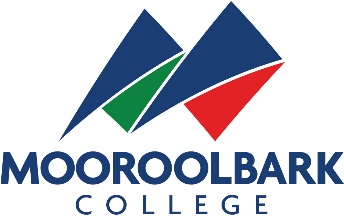 APPLICATION TO STUDY AN ACCELERATED SUBJECT 
IN YEAR 11Student Name: 					__            Home Group:  _______NOTE:  Students may be expected to have an interview to secure a placement in these units. I wish to apply to study an accelerated VCE subject as part of my year 11 course:Please identify the VCE subject you are completing as part of your year 10 course:Please identify the year 12 subject you chose as part of your subject selection:Students will be selected to study an accelerated subject based on the following criteria:Demonstrated commitment to their studies, results from Yr 10Relevance to the student’s chosen career pathsAnswer the following questions:	Describe how you demonstrate your commitment to your studies.Student Signature: 		_________________________________Parent/Guardian Signature: 	_________________________________Date:	________________________________		Why do you wish to study an accelerated subject next year?
